INSERTION PROFESSIONNELLE DES DIPLOMESOCTOBRE 2020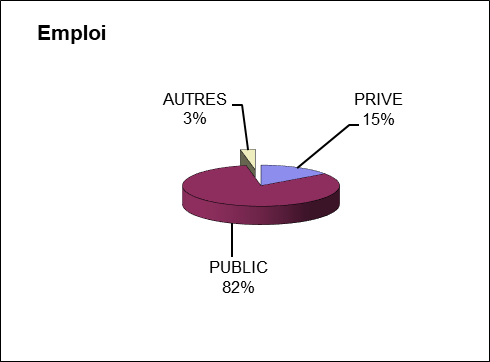 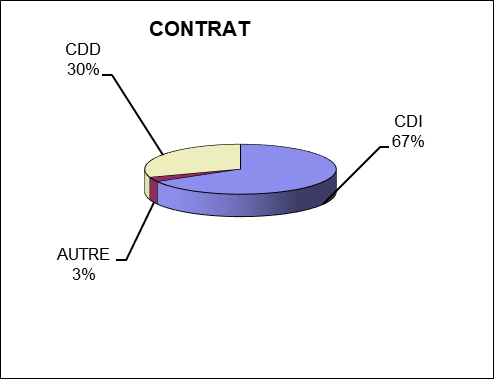 